проект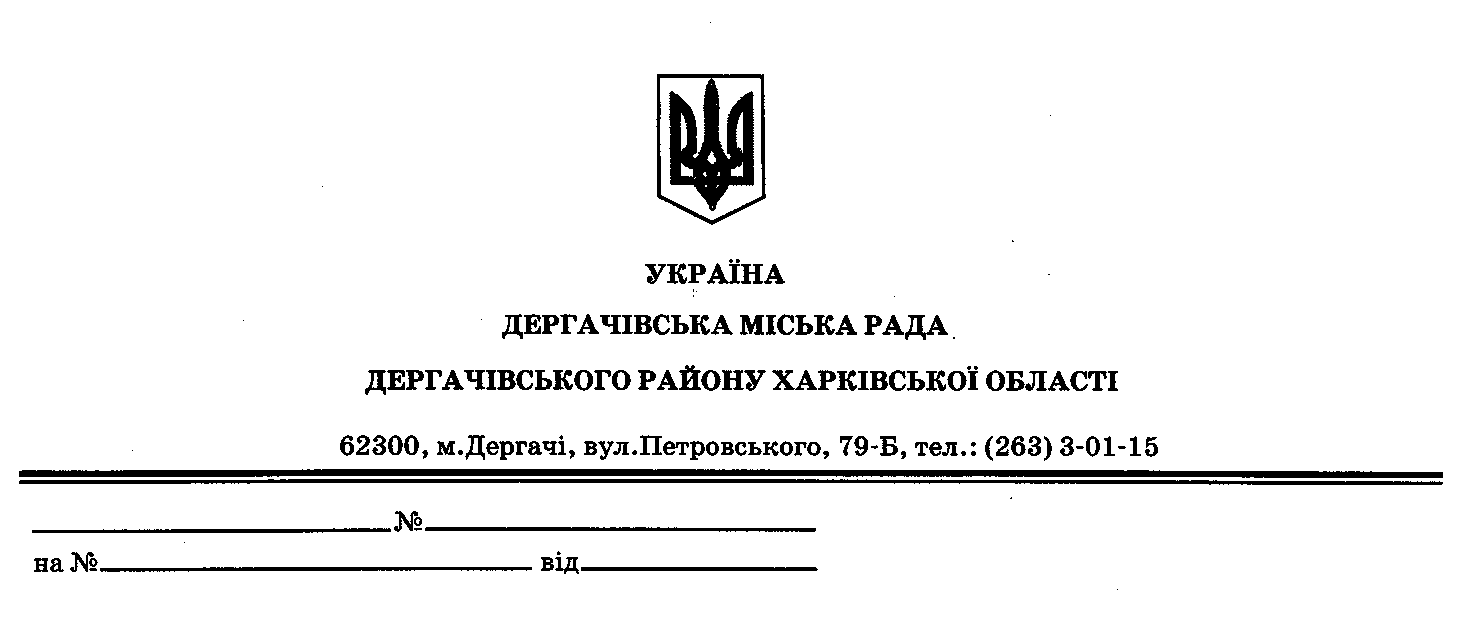 ДЕРГАЧІВСЬКА МІСЬКА РАДАВИКОНАВЧИЙ КОМІТЕТРІШЕННЯВід 16 серпня 2016 року                                                                    №  149Про підведення підсумківміського конкурсу «Місто кращого благоустрою»На виконаннярішення виконавчого комітету №118 від 12.07.2016р., «Про проведення конкурсу «Місто кращого благоустрою» та рішення №136 від 09.08.2016р «Про затвердження плану заходів та персонального складу Організаційного комітету з підготовки та відзначення 25-ї річниці Незалежності України 356-ї річниці Дня міста Дергачі, Дня Державного Прапора України, 73-ї річниці визволення міста у 1943р», з метою залучення громадської ініціативи до облаштування території Дергачівської міської ради, забезпечення позитивних змін в естетичному вигляді м.Дергачі, відображення його історичного значення,керуючисьЗаконом України «Про місцеве самоврядування в Україні», виконавчий комітет Дергачівської міської ради –В И Р І Ш И В: 1.Затвердити протокол комісії з питань проведення конкурсу про визначення переможців конкурсу «Місто кращого благоустрою»(додається). 2.Провести нагородження переможців міського конкурсу 20 серпня 2016 року о 18-00год, під час проведення загальноміських святкових урочистостей на території стадіону «Дергачі» по вул. Сумський шлях м. Дергачі згідно списку.  3. Контроль за виконанням даного рішення покласти на заступника міського голови з фінансово-економічних питань Христенко О.С.Виконуюча обов’язки  міського голови   Секретар ради                                                                    К.І.Бондаренко